PROJEKT„Obnova místních komunikací - Týn nad Bečvou“Projekt je realizován obcí Týn nad Bečvou za finanční spoluúčasti Ministerstva pro místní rozvoj z programu „Podpora rozvoje regionů 2019+“, dotačního podprogramu „Podpora obnovy a rozvoje venkova“ dotační titul – Podpora obnovy místních komunikací ve výši 894 182,00 Kč.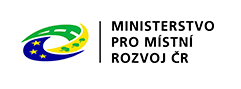 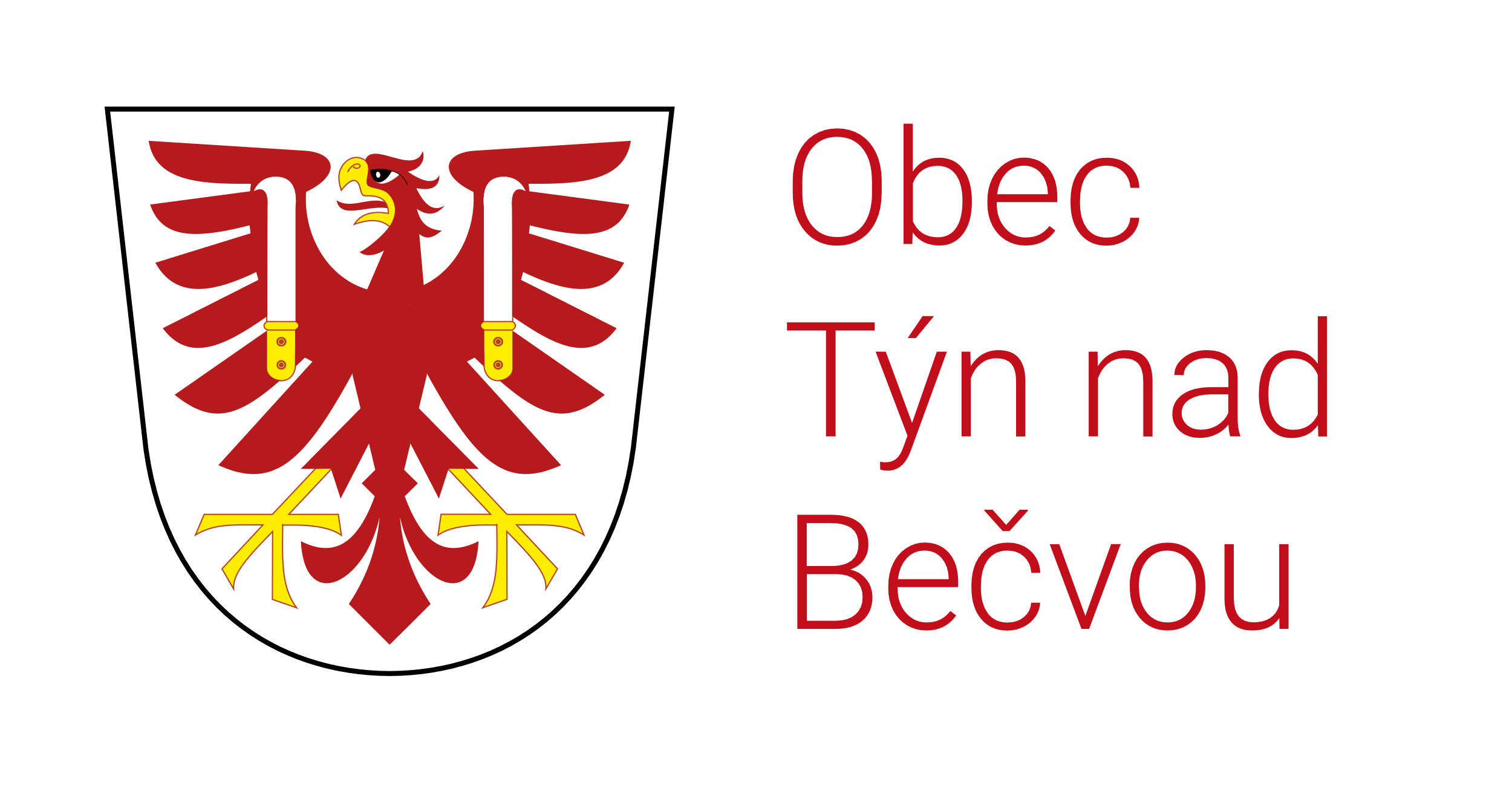 